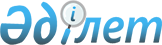 Об утверждении типового соглашения в области энергосбережения и повышения энергоэффективностиПриказ Министра по инвестициям и развитию Республики Казахстан от 31 марта 2015 года № 390. Зарегистрирован в Министерстве юстиции Республики Казахстан 2 июня 2015 года № 11246.
      В соответствии с подпунктом 17) статьи 5 Закона Республики Казахстан от 13 января 2012 года "Об энергосбережении и повышении энергоэффективности" ПРИКАЗЫВАЮ:
      1. Утвердить прилагаемое типовое соглашение в области энергосбережения и повышения энергоэффективности.
      2. Комитету индустриального развития и промышленной безопасности Министерства по инвестициям и развитию Республики Казахстан (Ержанов А.К.) обеспечить:
      1) в установленном законодательством порядке государственную регистрацию настоящего приказа в Министерстве юстиции Республики Казахстан;
      2) в течение десяти календарных дней после государственной регистрации настоящего приказа в Министерстве юстиции Республики Казахстан, направление его копии на официальное опубликование в периодических печатных изданиях и в информационно-правовой системе "Әділет"; 
      3) размещение настоящего приказа на интернет-ресурсе Министерства по инвестициям и развитию Республики Казахстан и на интранет-портале государственных органов;
      4) в течение десяти рабочих дней после государственной регистрации настоящего приказа в Министерстве юстиции Республики Казахстан представление в Юридический департамент Министерства по инвестициям и развитию Республики Казахстан сведений об исполнении мероприятий, предусмотренных подпунктом 1), 2) и 3) пункта 2 настоящего приказа.
      3. Контроль за исполнением настоящего приказа возложить на курирующего вице-министра по инвестициям и развитию Республики Казахстан.
      4. Настоящий приказ вводится в действие по истечении десяти календарных дней после дня его первого официального опубликования.
      "СОГЛАСОВАНО"   
      Министр финансов   
      Республики Казахстан   
      ________________ Б. Султанов   
      28 апреля 2015 года
      "СОГЛАСОВАНО"   
      Министр национальной экономики   
      Республики Казахстан   
      ________________ Е. Досаев   
      20 апреля 2015 года Типовое соглашение в области энергосбережения и повышения
энергоэффективности
      ____________________                             "___"________ 20__г.
      (город подписания)                                 (дата заключения)
      ____________________________________________________________________,
      (наименование уполномоченного органа в области энергосбережения и
      повышения энергоэффективности)
      в лице
      ____________________________________________________________________,
      (должность, Ф.И.О. уполномоченного лица)
      действующего на основании __________________________________________,
      (положения или приказа)
      именуемый в дальнейшем "Уполномоченный орган",
      ____________________________________________________________________,
      (местный исполнительный орган области, города республиканского
      значения, столицы)
      в лице _____________________________________________________________,
      (должность, Ф.И.О. уполномоченного лица)
      действующего на основании __________________________________________,
                                  (постановления, решения, распоряжения)
      именуемый в дальнейшем "местный исполнительный орган области, города
      республиканского значения, столицы", и
      ____________________________________________________________________,
      (наименование субъекта Государственного энергетического реестра)
      в лице
      ____________________________________________________________________,
      (должность, Ф.И.О. уполномоченного лица)
      действующего на основании __________________________________________,
                (устава, доверенности, справки о государственной регистрации
                      (перерегистрации) юридического лица, свидетельства о
                государственной регистрации индивидуального предпринимателя)
      именуемый в дальнейшем "Субъект Государственного энергетического реестра", в дальнейшем совместно именуемые "Сторонами", в соответствии с Законом Республики Казахстан от 13 января 2012 года "Об энергосбережении и повышении энергоэффективности" (далее – Закон) заключили настоящее соглашение в области энергосбережения и повышения энергоэффективности (далее – Соглашение).
      1. Предметом настоящего Соглашения является принятие субъектом Государственного энергетического реестра обязательств по снижению им удельного энергопотребления на единицу продукции в объеме не менее чем на пятнадцать процентов в течение пяти лет за счет выполнения плана мероприятий по энергосбережению и повышению энергоэффективности.
      2. Субъект Государственного энергетического реестра, заключающий настоящее Соглашение, обязан предоставить в уполномоченный орган заключение по энергосбережению и повышению энергоэффективности, по итогам которого определен потенциал энергосбережения, равному или превышающему пятнадцать процентов удельного энергопотребления на единицу продукции.
      Сноска. Пункт 2 - в редакции приказа Министра индустрии и инфраструктурного развития РК от 15.12.2022 № 718 (вводится в действие по истечении десяти календарных дней после дня его первого официального опубликования).


      3. Субъект Государственного энергетического реестра, заключивший настоящее Соглашение, обязан:
      1) предоставлять в уполномоченный орган ежегодно до 31 марта года, следующего за отчетным, сведения о снижении им удельного энергопотребления на единицу продукции в объеме не менее чем на пятнадцать процентов за счет выполнения плана мероприятий по энергосбережению и повышению энергоэффективности и отчет об освоении финансовых средств, определенных в плане мероприятий по энергосбережению и повышению энергоэффективности, разработанном по итогам энергоаудита или экспресс-энергоаудита;
      2) достичь пятнадцати процентного снижения им удельного энергопотребления на единицу продукции за счет выполнения плана мероприятий по энергосбережению и повышению энергоэффективности в течение пяти лет с момента заключения настоящего Соглашения;
      3) в случае неисполнения условий настоящего Соглашения, уплатить в соответствующий местный бюджет сумму платы за эмиссии в окружающую среду, исчисляющуюся по ставкам, установленным статьей 495 Кодекса Республики Казахстан "О налогах и других обязательных платежах в бюджет" (Налоговый кодекс)", без учета положений части второй пункта 9 указанной статьи Налогового кодекса, а также уплатить в соответствующий местный бюджет сумму платы за эмиссии в окружающую среду, сэкономленную за счет установления не повышенной ставки за эмиссии в окружающую среду с момента установления местным представительным органом неповышенной ставки платы за эмиссии в окружающую среду для данного субъекта Государственного энергетического реестра;
      4) соблюдать требования законодательства Республики Казахстан об энергосбережении и повышении энергоэффективности и условия настоящего Соглашения.
      Сноска. Пункт 3 - в редакции приказа Министра индустрии и инфраструктурного развития РК от 15.12.2022 № 718 (вводится в действие по истечении десяти календарных дней после дня его первого официального опубликования).


      4. Уполномоченный орган обязан:
      1) вести мониторинг исполнения субъектом Государственного энергетического реестра обязательств, предусмотренных в настоящем Соглашении;
      2) осуществлять контроль за исполнением субъектом Государственного энергетического реестра условий настоящего Соглашения;
      3) уведомить налоговый орган о нарушении субъектом Государственного энергетического реестра условий настоящего Соглашения;
      4) оказывать содействие в обучении специалистов субъекта Государственного энергетического реестра в области энергосбережения и повышения энергоэффективности.
      5. Местный исполнительный орган области, городов республиканского значения, столицы обязан:
      1) соблюдать условия, предусмотренные настоящим Соглашением;
      2) представлять на рассмотрение местных представительных органов вопрос о неповышении ставок платы за эмиссии в окружающую среду, установленные Налоговым кодексом Республики Казахстан для субъекта, заключившего настоящее Соглашение, по объектам исключительно в рамках такого Соглашения.
      Сноска. Пункт 5 - в редакции приказа Министра индустрии и инфраструктурного развития РК от 15.12.2022 № 718 (вводится в действие по истечении десяти календарных дней после дня его первого официального опубликования).


      6. Субъект Государственного энергетического реестра вправе:
      1) вносить в государственные органы предложения по обеспечению энергосбережения и повышения энергоэффективности;
      2) получать информацию по вопросам энергосбережения и повышения энергоэффективности от уполномоченного органа.
      Сноска. Пункт 6 - в редакции приказа Министра индустрии и инфраструктурного развития РК от 15.12.2022 № 718 (вводится в действие по истечении десяти календарных дней после дня его первого официального опубликования).


      7. Стороны имеют право по обоюдному согласию вносить изменения и дополнения в настоящее Соглашение путем заключения дополнительных соглашений в письменной форме.
      8. Прекращение действия Соглашения осуществляется в соответствии с нормами гражданского законодательства Республики Казахстан.
      9. Стороны освобождаются от ответственности за неисполнение или ненадлежащее исполнение обязательств по настоящему Соглашению, если это явилось следствием форс-мажорных обстоятельств, то есть обстоятельств непреодолимой силы (стихийное бедствие или иные обстоятельства, которые невозможно предусмотреть или предотвратить), влекущих неисполнение или ненадлежащее исполнение условий настоящего Соглашения. В случае форс-мажора, пострадавшая Сторона информирует в письменной форме другую Сторону о событии форс-мажора.
      10. Изменение юридического статуса либо организационно-правовой формы Сторон не прекращает действия настоящего Соглашения, и все права и обязанности переходят к соответствующим правопреемникам, за исключением случаев, когда Стороны изъявят желание расторгнуть настоящее Соглашение, изменить его, либо нормы права требуют его переоформления. При этом, Стороны обязаны информировать друг друга об изменении правового статуса, места расположения и иных реквизитов в 3-х дневный срок в письменной форме.
      11. Настоящее Соглашение составлено на государственном и русском языках в _________ подлинных экземплярах для каждой из Сторон, и имеющих равную юридическую силу.
      12. Настоящее Соглашение вступает в силу со дня подписания его сторонами и действует в течение _____________ лет (не менее пяти лет).
      Адреса и реквизиты сторон:
      __________________ ______________________ ________________________
      __________________ ______________________ ________________________
      __________________ ______________________ ________________________
					© 2012. РГП на ПХВ «Институт законодательства и правовой информации Республики Казахстан» Министерства юстиции Республики Казахстан
				
Министр
по инвестициям и развитию
Республики Казахстан
А. ИсекешевУтверждено
приказом Министра
по инвестициям и развитию
Республики Казахстан
от 31 марта 2015 года № 390